     Circolare n.	48							Foligno, vedi segnatura     Prot. n. vedi segnatura							Agli studentiAi genitoriAl personale ATAAl sito Web Oggetto: Attivazione del servizio “Pago in Rete” per i pagamenti telematici verso le istituzioni scolastiche da parte delle famiglie degli studenti       Con la presente, si comunica che dal 1 marzo 2021 (DL N.76 del 16 luglio 2020 art.24 comma 2), per tutti i versamenti a favore della scuola sarà obbligatorio l’utilizzo della piattaforma “Pago in Rete, il sistema dei pagamenti on line del MIUR”(Ministero dell’Istruzione), che consente alle famiglie di effettuare i pagamenti degli avvisi telematici emessi dalle Istituzioni Scolastiche per i diversi servizi erogati. Si rammenta, pertanto, che a decorrere da tale periodo non sarà più possibile provvedere ad alcun pagamento se non attraverso il sistema Pago in Rete sulla piattaforma Pago PA, pagamenti che verranno notificati tramite appositi avvisi, come da nota MIUR n. 1125 del 08/05/2020. Tutti coloro che sono in ritardo con il versamento della quota assicurativa per il corrente A.S. sono pregati di adempiere entro e non oltre il 28 febbraio 2021, giorno ultimo attraverso cui sarà possibile procedere tramite bonifico bancario.I pagamenti riguarderanno i seguenti servizi:Visite guidateViaggi di istruzioneAssicurazione Contributi volontari per l’ampliamento dell’offerta formativaTasse scolastiche (Iscrizione, frequenza, idoneità, esame di Stato, rilascio diploma)Ogni altro contributoAccedendo al portale web del MIUR, le famiglie possono:Visualizzare il quadro complessivo di tutti gli avvisi telematici intestati ai propri figli, emessi dalla scuola presso cui sono iscritti;Pagare uno o più avvisi contemporaneamente, usando i più comuni mezzi di pagamento (bonifico bancario, postale etc..) oppure, presentando il documento di pagamento fornito dal sistema presso sportelli bancario ATM abilitati (bancomat), Uffici postali , ricevitorie, e tabaccherieScaricare la ricevuta telematica, valida per le eventuali detrazioni fiscali.COME ACCEDERE Le famiglie possono accedere al servizio “Pago In Rete” dal sito del MIUR tramite il link seguente:. http://www.istruzione.it/pagoinrete/ È inoltre possibile consultare il manuale utente che spiega le modalità di utilizzo della piattaforma da parte delle famiglie al seguente link: https://www.istruzione.it/pagoinrete/files/Manuale_utente_Web_Scuola.pdf .Per accedere al servizio è necessario effettuare i seguenti passaggi: 1. Registrarsi portale del MIUR: Accedere dal link dedicato: http://www.istruzione.it/pagoinrete/e cliccare su: “ACCEDI” in alto a destra. Nella pagina che si aprirà l’utente potrà scegliere di proseguire inserendo i dati richiesti (username e password) perché già in possesso di una registrazione, di accedere tramite SPID oppure di attivare la procedura di registrazione (cliccando sul pulsante “REGISTRATI” in basso a destra) se si tratta di un nuovo utente. Durante la registrazione, il sistema rilascerà l'utenza per accedere (username) e richiederà all'utente di inserire la sua password per l'accesso al sistema. Dopo la certificazione dell'indirizzo email inserito dall'utente la registrazione sarà definitiva. I genitori che hanno attivato l’utenza sul sito del MIUR per l’iscrizione on line dei propri figli potranno utilizzare le medesime credenziali di accesso anche per il servizio “Pago In Rete”, senza effettuare nuovamente la registrazione. 2. Richiedere all’Istituto, inviando una email all’indirizzo pgic86100a@istruzione.it, di essere associato all'alunno (o agli alunni) frequentanti per la visualizzazione degli avvisi telematici a lui intestati: La richiesta può essere fatta utilizzando il modulo predisposto e allegato alla presente (ALLEGATO 1). Una volta perfezionata l'associazione genitore‐figlio, accedendo al portale del MIUR, l'utente si ritroverà automaticamente abilitato al servizio pagamenti e visualizzerà gli avvisi intestati ai propri figli.  Quando l’utente effettua il primo accesso il sistema richiede di visionare le condizioni generali del servizio e di fornire il proprio consenso al trattamento dei dati personali. 3. Attivazione del servizio pagamenti: COME PAGARE Per effettuare un pagamento online l’utente genitore/tutore dovrà: 1 Selezionare uno o più avvisi telematici inviati dalla scuola, da porre in un carrello dei pagamenti; 2 Scegliere tra diversi metodi di pagamento proposti: • Per pagare direttamente on‐line, selezionare una modalità di pagamento inserendo i dati richiesti (Pago In Rete non archivia alcun dato relativo alla carta di credito o al conto corrente dell’utente): addebito in conto corrente, carta di credito/debito o altri metodi di pagamento online (PayPal, Satispay, etc.) ed un istituto di credito tra quelli che consentono la modalità di pagamento prescelta. Per conoscere i servizi di pagamento disponibili, seguire la procedura indicata all’indirizzo: http://www.istruzione.it/pagoinrete/pagamenti.html • Per pagare presso PSP, (Prestatori di Servizi di Pagamento: sportelli bancari o postali autorizzati, tabaccherie) stampare o salvare il documento di pagamento predisposto dal sistema, che riporta la codifica BAR‐Code, QR‐Code degli avvisi selezionati ed eseguire il pagamento presso tabaccherie, sportelli bancari autorizzati o altri PSP. Per ulteriori informazioni: http://www.istruzione.it/pagoinrete/pagare.html L'utente potrà poi visualizzare su Pago In Rete, per ogni avviso pagato, la ricevuta telematica del pagamento e potrà scaricare la relativa attestazione utilizzabile per gli scopi previsti dalla legge (ad esempio nelle dichiarazioni dei redditi). ASSISTENZA Per eventuali problemi le famiglie hanno a disposizione il seguente numero di telefono cui chiedere assistenza 080‐9267603 attivo dal lunedì al venerdì, dalle ore 8:00 alle ore 18:30. Per consentire all'Istituto Scolastico l'avvio della procedura dei pagamenti telematici Pago In Rete, i genitori/tutori sono invitati a registrarsi sulla piattaforma appena possibile. Si avvisa infatti che dal 1 marzo 2021 non può essere accettata forma diversa di pagamento a favore dell’Istituto diversa da quella effettuata tramite il servizio Pago In Rete. Come accedereSi prega di prendere visione dell’informativa privacy e restituirla contestualmente all’allegato 1 tramite  e-mail all’indirizzo pgic86100a@istruzione.it.							    	      Il Dirigente Scolastico								    Dott.ssa Tiziana LorenzoniFirma autografa sostituita a mezzo stampa
ai sensi dell’art.3, comma 2 del D.lgs. n. 39 del 1993Informativa sul trattamento dei dati personali(Art. 13 del Regolamento UE 679/2016)L’Istituzione scolastica, in qualità di Titolare del trattamento, desidera, con la presente informativa, fornirLe informazioni circa il trattamento dei dati personali che La riguardano associati con quelli dell’alunno pagatore. Tale associazione è finalizzata a consentirLe il pagamento, tramite il servizio “Pago in Rete” degli avvisi telematici – ancora attivi – emessi da questa Istituzione scolastica per i diversi servizi erogati (tasse scolastiche, viaggi d’istruzione, ecc.).Titolare del trattamento dei datiTitolare del trattamento dei dati è l’Istituzione scolastica Istituto Comprensivo Foligno 1 con sede legale in Via Santa Caterina,4 – 06034 FOLIGNO, al quale ci si potrà rivolgere per esercitare i diritti degli interessati. Telefono: 0742350374, Email: pgic86100a@istruzione.it.Responsabile del trattamento Il Ministero dell’Istruzione, in qualità di responsabile, mette a disposizione la piattaforma per la gestione del servizio dei pagamenti “Pago In Rete” e, pertanto, in tale fase del processo ricopre il ruolo di responsabile del trattamento.Responsabile della protezione dei dati Il Responsabile per la protezione dei dati personali l’Avv. Carlo Prepi Telefono: 348.2650447, Email: : studioprepi.privacy@gmail.com.Finalità del trattamento e base giuridicaI dati personali da Lei forniti, previa acquisizione del consenso al trattamento, sono trattati unicamente per finalità strettamente connesse e necessarie al fine di consentire la fruizione del Servizio “Pago in Rete” da parte dell’Istituzione scolastica.Nello specifico, i dati personali da Lei forniti verranno associati a quelli dell’alunno/a pagatore, al fine di generare gli Avvisi telematici intestati all’interno del servizio “Pago In Rete” e, dunque, consentirLe i pagamenti richiesti.Ai sensi dell’art. 13 par. 3 del Regolamento UE 679/2016, qualora il titolare del trattamento intenda trattare ulteriormente i dati personali per una finalità diversa da quella per cui essi sono stati raccolti, prima di tale ulteriore trattamento fornisce all'interessato informazioni.Obbligo di conferimento dei datiIl conferimento dei dati (tramite la compilazione dell’apposito modulo allegato alla presente informativa – Allegato 1) è obbligatorio al per il conseguimento delle finalità di cui sopra.Il loro mancato, parziale o inesatto conferimento potrebbe avere come conseguenza l’impossibilità di fornirLe il servizio.Trasferimento di dati personali verso paesi terzi o organizzazioni internazionali Non sono previsti trasferimenti di dati personali verso paesi terzi o organizzazioni internazionali.Periodo di conservazione dei dati personali Al fine di garantire un trattamento corretto e trasparente, i dati sono conservati per un periodo di tempo non superiore a quello necessario agli scopi per i quali essi sono stati raccolti o successivamente trattati, conformemente a quanto previsto dagli obblighi di legge.Nello specifico, l’associazione tra soggetto pagatore e soggetto versante viene mantenuta per tutto il periodo di frequenza dell’alunno presso l’Istituto.Tipi di dati trattatiI dati trattati sono i dati anagrafici del soggetto pagatore (alunno) e del soggetto versante (genitore o chi esercita la responsabilità genitoriale) e, nello specifico, i rispettivi codici fiscali.Diritti degli interessatiIl Regolamento (UE) 2016/679 attribuisce ai soggetti interessati i seguenti diritti:a) diritto di accesso (art. 15 del Regolamento (UE) 2016/679), ovvero di ottenere in particolarela conferma dell’esistenza dei dati personali,l’indicazione dell’origine e delle categorie di dati personali, della finalità e della modalità del loro trattamento,la logica applicata in caso di trattamento effettuato con l’ausilio di strumenti elettronici,gli estremi identificativi del Titolare del trattamento dei dati personali, del Responsabile del trattamento dei dati personali e dei soggetti o categorie di soggetti ai quali i dati sono stati o possono essere comunicati,il periodo di conservazione;b) diritto di rettifica (art. 16 del Regolamento (UE) 2016/679);c) diritto alla cancellazione (art. 17 del Regolamento (UE) 2016/679);d) diritto di limitazione di trattamento (art. 18 del Regolamento (UE) 2016/679);e) diritto alla portabilità dei dati (art. 20 del Regolamento (UE) 2016/679);f) diritto di opposizione (art. 21 del Regolamento (UE) 2016/679);g) diritto di revoca del consenso (art. 7 del Regolamento (UE) 2016/679).In relazione al trattamento dei dati che La riguardano, si potrà rivolgere al Titolare del trattamento per esercitare i Suoi diritti.Gli interessati nel caso in cui ritengano che il trattamento dei dati personali a loro riferiti sia compiuto in violazione di quanto previsto dal Regolamento UE 679/2016 hanno il diritto di proporre reclamo al Garante, come previsto dall'art. 77 del Regolamento UE 679/2016 stesso, o di adire le opportune sedi giudiziarie ai sensi dell’art. 79 del Regolamento UE 679/2016.Processo decisionale automatizzatoNon è previsto un processo decisionale automatizzato ai sensi dell’art. 14 comma 2 lettera g) del Regolamento (UE) 679/2016. Ho letto l'informativa e presto il consenso al trattamento dei miei dati personali per le finalità di cui sopra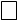 Allegato 1Io sottoscritto/a ________________________________________________________________________, in qualità di:  Genitore Delegato Tutore  Responsabile genitoriale comunico all’Istituzione scolastica il mio Codice Fiscale: _______________________________________da associare all’alunno/a_________________________________________________________________, iscritto/a alla classe _________, sezione__________, del plesso/della sede ________________________.  Autorizzo il rappresentante di classe, qualora ne faccia richiesta alla segreteria, alla visualizzazione e al pagamento degli avvisi telematici intestati all’alunno/a.Data								Firma___________________						__________________________________